附件1电子科技大学2021年高校专项计划户口本样例及说明户口本首页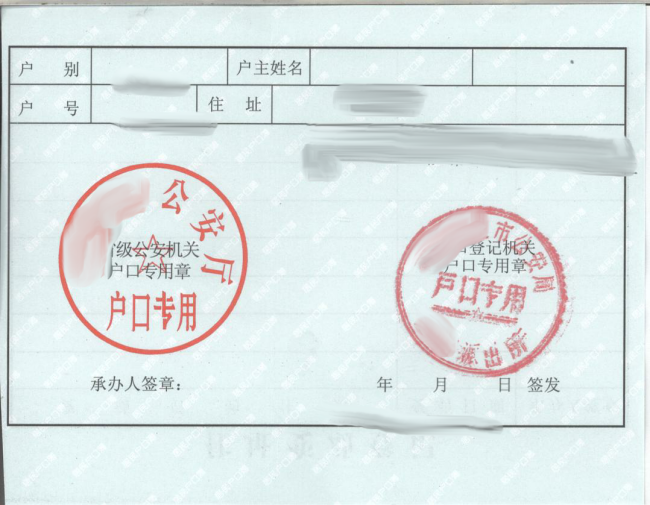 户主页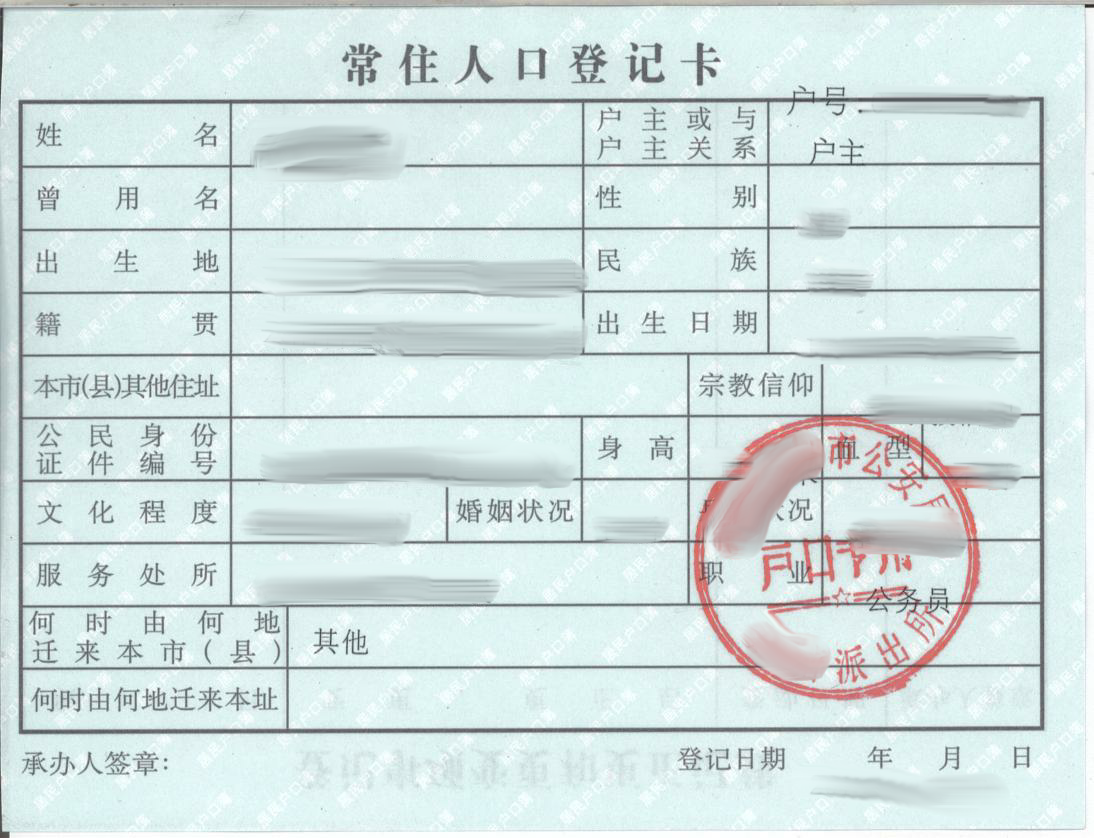 父母或法定监护人的户籍页考生本人户籍页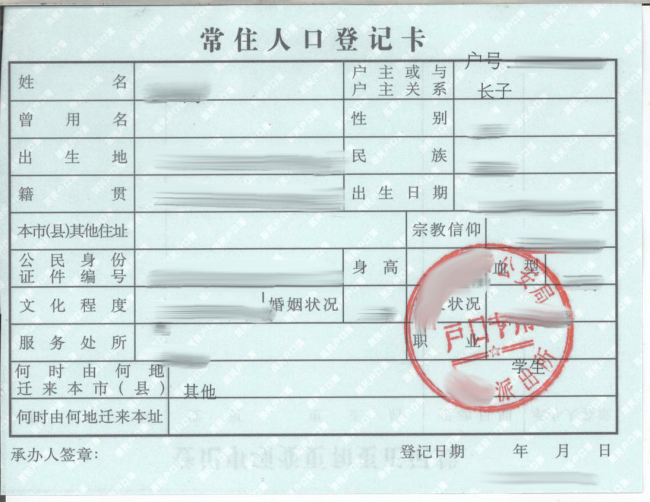 